RENCANA PEMBELAJARAN SEMESTERKeterangan:S	: SikapP	: Pengetahuan KU	: Keterampilan UmumKK	: Keterampilan KhususM1	: Capaian Pembelajaran Matakuliah nomor 1M2	: Capaian Pembelajaran Matakuliah nomor 2Keterangan :TM: tatap Muka, BT: Belajar Terstruktur, BM: Belajar Mandiri1 sks setara dengan 50 menit TM, 60 menit BT, dan 60 menit BM setiap pekanGardasi Bloom C: cognisi, A: afeksi, P: Psikomotor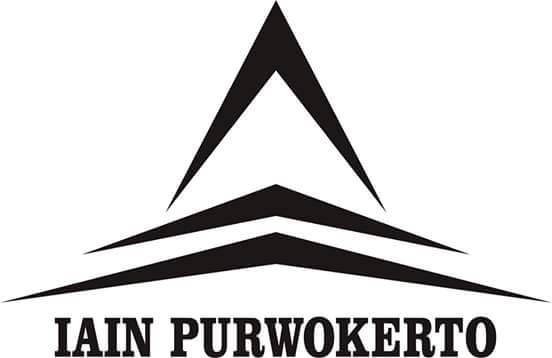 KEMENTERIAN AGAMAINSTITUT AGAMA ISLAM NEGERI PURWOKERTOFAKULTAS TARBIYAH DAN ILMU KEGURUANJURUSAN / PROGRAM STUDI MANAJEMEN PENDIDIKAN ISLAMAlamat: Jl. Jend. A. Yani No. 40 A purwokerto 53126Telp: 0281-635624, 628250, Fax: 0281-636553, www.iainpurwokerto.ac.idKEMENTERIAN AGAMAINSTITUT AGAMA ISLAM NEGERI PURWOKERTOFAKULTAS TARBIYAH DAN ILMU KEGURUANJURUSAN / PROGRAM STUDI MANAJEMEN PENDIDIKAN ISLAMAlamat: Jl. Jend. A. Yani No. 40 A purwokerto 53126Telp: 0281-635624, 628250, Fax: 0281-636553, www.iainpurwokerto.ac.idKEMENTERIAN AGAMAINSTITUT AGAMA ISLAM NEGERI PURWOKERTOFAKULTAS TARBIYAH DAN ILMU KEGURUANJURUSAN / PROGRAM STUDI MANAJEMEN PENDIDIKAN ISLAMAlamat: Jl. Jend. A. Yani No. 40 A purwokerto 53126Telp: 0281-635624, 628250, Fax: 0281-636553, www.iainpurwokerto.ac.idKEMENTERIAN AGAMAINSTITUT AGAMA ISLAM NEGERI PURWOKERTOFAKULTAS TARBIYAH DAN ILMU KEGURUANJURUSAN / PROGRAM STUDI MANAJEMEN PENDIDIKAN ISLAMAlamat: Jl. Jend. A. Yani No. 40 A purwokerto 53126Telp: 0281-635624, 628250, Fax: 0281-636553, www.iainpurwokerto.ac.idKEMENTERIAN AGAMAINSTITUT AGAMA ISLAM NEGERI PURWOKERTOFAKULTAS TARBIYAH DAN ILMU KEGURUANJURUSAN / PROGRAM STUDI MANAJEMEN PENDIDIKAN ISLAMAlamat: Jl. Jend. A. Yani No. 40 A purwokerto 53126Telp: 0281-635624, 628250, Fax: 0281-636553, www.iainpurwokerto.ac.idKEMENTERIAN AGAMAINSTITUT AGAMA ISLAM NEGERI PURWOKERTOFAKULTAS TARBIYAH DAN ILMU KEGURUANJURUSAN / PROGRAM STUDI MANAJEMEN PENDIDIKAN ISLAMAlamat: Jl. Jend. A. Yani No. 40 A purwokerto 53126Telp: 0281-635624, 628250, Fax: 0281-636553, www.iainpurwokerto.ac.idKEMENTERIAN AGAMAINSTITUT AGAMA ISLAM NEGERI PURWOKERTOFAKULTAS TARBIYAH DAN ILMU KEGURUANJURUSAN / PROGRAM STUDI MANAJEMEN PENDIDIKAN ISLAMAlamat: Jl. Jend. A. Yani No. 40 A purwokerto 53126Telp: 0281-635624, 628250, Fax: 0281-636553, www.iainpurwokerto.ac.idKEMENTERIAN AGAMAINSTITUT AGAMA ISLAM NEGERI PURWOKERTOFAKULTAS TARBIYAH DAN ILMU KEGURUANJURUSAN / PROGRAM STUDI MANAJEMEN PENDIDIKAN ISLAMAlamat: Jl. Jend. A. Yani No. 40 A purwokerto 53126Telp: 0281-635624, 628250, Fax: 0281-636553, www.iainpurwokerto.ac.idRENCANA PEMBELAJARAN SEMESTERRENCANA PEMBELAJARAN SEMESTERRENCANA PEMBELAJARAN SEMESTERRENCANA PEMBELAJARAN SEMESTERRENCANA PEMBELAJARAN SEMESTERRENCANA PEMBELAJARAN SEMESTERRENCANA PEMBELAJARAN SEMESTERRENCANA PEMBELAJARAN SEMESTERRENCANA PEMBELAJARAN SEMESTERMata KuliahKodeKodeRumpun MKRumpun MKBobot SKSSemesterSemesterTgl PenyusunanAnalisis Kebijakan PAUDMata Kuliah Program StudiMata Kuliah Program Studi2 SKSVI (Enam)VI (Enam)14 Januari 2020OTORISASIDosen Pengembang RPSDosen Pengembang RPSDosen Pengembang RPSKoordinator RMKKoordinator RMKKoordinator RMKKetua Prodi MPIKetua Prodi MPIOTORISASIDr. Novan Ardy Wiyani, M.Pd.IDr. Novan Ardy Wiyani, M.Pd.IDr. Novan Ardy Wiyani, M.Pd.IDr. Asdlori, M.Pd.IDr. Asdlori, M.Pd.IDr. Asdlori, M.Pd.IH. Rahman Affandi, M.S.IH. Rahman Affandi, M.S.ICapaian Pembelajaran (CP)CP Program StudiCP Program StudiCP Program StudiCP Program StudiCP Program StudiCP Program StudiCP Program StudiCP Program StudiCapaian Pembelajaran (CP)SUMenjunjung tinggi nilai-nilai keislaman yang mencakup ketakwaan terhadap Allah SWT, penghargaan nilai-nilai kemanusiaan, internalisasi nilai dan norma.Menjunjung tinggi nilai-nilai keislaman yang mencakup ketakwaan terhadap Allah SWT, penghargaan nilai-nilai kemanusiaan, internalisasi nilai dan norma.Menjunjung tinggi nilai-nilai keislaman yang mencakup ketakwaan terhadap Allah SWT, penghargaan nilai-nilai kemanusiaan, internalisasi nilai dan norma.Menjunjung tinggi nilai-nilai keislaman yang mencakup ketakwaan terhadap Allah SWT, penghargaan nilai-nilai kemanusiaan, internalisasi nilai dan norma.Menjunjung tinggi nilai-nilai keislaman yang mencakup ketakwaan terhadap Allah SWT, penghargaan nilai-nilai kemanusiaan, internalisasi nilai dan norma.Menjunjung tinggi nilai-nilai keislaman yang mencakup ketakwaan terhadap Allah SWT, penghargaan nilai-nilai kemanusiaan, internalisasi nilai dan norma.Menjunjung tinggi nilai-nilai keislaman yang mencakup ketakwaan terhadap Allah SWT, penghargaan nilai-nilai kemanusiaan, internalisasi nilai dan norma.Capaian Pembelajaran (CP)SKBerkontribusi dalam peningkatan mutu kehidupan bermasyarakat, berbangsa, bernegara dan kemajuan peradaban berdasarkan Pancasila.Berkontribusi dalam peningkatan mutu kehidupan bermasyarakat, berbangsa, bernegara dan kemajuan peradaban berdasarkan Pancasila.Berkontribusi dalam peningkatan mutu kehidupan bermasyarakat, berbangsa, bernegara dan kemajuan peradaban berdasarkan Pancasila.Berkontribusi dalam peningkatan mutu kehidupan bermasyarakat, berbangsa, bernegara dan kemajuan peradaban berdasarkan Pancasila.Berkontribusi dalam peningkatan mutu kehidupan bermasyarakat, berbangsa, bernegara dan kemajuan peradaban berdasarkan Pancasila.Berkontribusi dalam peningkatan mutu kehidupan bermasyarakat, berbangsa, bernegara dan kemajuan peradaban berdasarkan Pancasila.Berkontribusi dalam peningkatan mutu kehidupan bermasyarakat, berbangsa, bernegara dan kemajuan peradaban berdasarkan Pancasila.Capaian Pembelajaran (CP)PUMampu memahami teori tentang keagamaan Islam dan keindonesiaan dalam berbangsa dan bernegara.Mampu memahami teori tentang keagamaan Islam dan keindonesiaan dalam berbangsa dan bernegara.Mampu memahami teori tentang keagamaan Islam dan keindonesiaan dalam berbangsa dan bernegara.Mampu memahami teori tentang keagamaan Islam dan keindonesiaan dalam berbangsa dan bernegara.Mampu memahami teori tentang keagamaan Islam dan keindonesiaan dalam berbangsa dan bernegara.Mampu memahami teori tentang keagamaan Islam dan keindonesiaan dalam berbangsa dan bernegara.Mampu memahami teori tentang keagamaan Islam dan keindonesiaan dalam berbangsa dan bernegara.Capaian Pembelajaran (CP)PKMenguasai berbagai konsep teoritis dan filosofis Pendidikan Islam Anak Usia Dini sebagai landasan dan kerangka acuan dalam pelaksanaan pendidikan anak usia dini.Menguasai berbagai konsep teoritis dan filosofis Pendidikan Islam Anak Usia Dini sebagai landasan dan kerangka acuan dalam pelaksanaan pendidikan anak usia dini.Menguasai berbagai konsep teoritis dan filosofis Pendidikan Islam Anak Usia Dini sebagai landasan dan kerangka acuan dalam pelaksanaan pendidikan anak usia dini.Menguasai berbagai konsep teoritis dan filosofis Pendidikan Islam Anak Usia Dini sebagai landasan dan kerangka acuan dalam pelaksanaan pendidikan anak usia dini.Menguasai berbagai konsep teoritis dan filosofis Pendidikan Islam Anak Usia Dini sebagai landasan dan kerangka acuan dalam pelaksanaan pendidikan anak usia dini.Menguasai berbagai konsep teoritis dan filosofis Pendidikan Islam Anak Usia Dini sebagai landasan dan kerangka acuan dalam pelaksanaan pendidikan anak usia dini.Menguasai berbagai konsep teoritis dan filosofis Pendidikan Islam Anak Usia Dini sebagai landasan dan kerangka acuan dalam pelaksanaan pendidikan anak usia dini.Capaian Pembelajaran (CP)KUMampu mengkaji implikasi pengembangan atau implementasi ilmu pengetahuan dan teknologi yang memperhatikan dan menerapkan nilai humaniora sesuai dengan keahliannya berdasarkan kaidah, tata cara, dan etika ilmiah dalam rangka menghasilkan solusi, gagasan, desain, atau kritik seni.Mampu mengkaji implikasi pengembangan atau implementasi ilmu pengetahuan dan teknologi yang memperhatikan dan menerapkan nilai humaniora sesuai dengan keahliannya berdasarkan kaidah, tata cara, dan etika ilmiah dalam rangka menghasilkan solusi, gagasan, desain, atau kritik seni.Mampu mengkaji implikasi pengembangan atau implementasi ilmu pengetahuan dan teknologi yang memperhatikan dan menerapkan nilai humaniora sesuai dengan keahliannya berdasarkan kaidah, tata cara, dan etika ilmiah dalam rangka menghasilkan solusi, gagasan, desain, atau kritik seni.Mampu mengkaji implikasi pengembangan atau implementasi ilmu pengetahuan dan teknologi yang memperhatikan dan menerapkan nilai humaniora sesuai dengan keahliannya berdasarkan kaidah, tata cara, dan etika ilmiah dalam rangka menghasilkan solusi, gagasan, desain, atau kritik seni.Mampu mengkaji implikasi pengembangan atau implementasi ilmu pengetahuan dan teknologi yang memperhatikan dan menerapkan nilai humaniora sesuai dengan keahliannya berdasarkan kaidah, tata cara, dan etika ilmiah dalam rangka menghasilkan solusi, gagasan, desain, atau kritik seni.Mampu mengkaji implikasi pengembangan atau implementasi ilmu pengetahuan dan teknologi yang memperhatikan dan menerapkan nilai humaniora sesuai dengan keahliannya berdasarkan kaidah, tata cara, dan etika ilmiah dalam rangka menghasilkan solusi, gagasan, desain, atau kritik seni.Mampu mengkaji implikasi pengembangan atau implementasi ilmu pengetahuan dan teknologi yang memperhatikan dan menerapkan nilai humaniora sesuai dengan keahliannya berdasarkan kaidah, tata cara, dan etika ilmiah dalam rangka menghasilkan solusi, gagasan, desain, atau kritik seni.Capaian Pembelajaran (CP)KKMampu menerapkan pemikiran logis, kritis, sistematis, dan inovatif dalam konteks pengembangan atau implementasi ilmu pengetahuan dan teknologi yang memperhatikan serta menerapkan nilai humaniora yang sesuai dengan bidang keahliannya.Mampu menerapkan pemikiran logis, kritis, sistematis, dan inovatif dalam konteks pengembangan atau implementasi ilmu pengetahuan dan teknologi yang memperhatikan serta menerapkan nilai humaniora yang sesuai dengan bidang keahliannya.Mampu menerapkan pemikiran logis, kritis, sistematis, dan inovatif dalam konteks pengembangan atau implementasi ilmu pengetahuan dan teknologi yang memperhatikan serta menerapkan nilai humaniora yang sesuai dengan bidang keahliannya.Mampu menerapkan pemikiran logis, kritis, sistematis, dan inovatif dalam konteks pengembangan atau implementasi ilmu pengetahuan dan teknologi yang memperhatikan serta menerapkan nilai humaniora yang sesuai dengan bidang keahliannya.Mampu menerapkan pemikiran logis, kritis, sistematis, dan inovatif dalam konteks pengembangan atau implementasi ilmu pengetahuan dan teknologi yang memperhatikan serta menerapkan nilai humaniora yang sesuai dengan bidang keahliannya.Mampu menerapkan pemikiran logis, kritis, sistematis, dan inovatif dalam konteks pengembangan atau implementasi ilmu pengetahuan dan teknologi yang memperhatikan serta menerapkan nilai humaniora yang sesuai dengan bidang keahliannya.Mampu menerapkan pemikiran logis, kritis, sistematis, dan inovatif dalam konteks pengembangan atau implementasi ilmu pengetahuan dan teknologi yang memperhatikan serta menerapkan nilai humaniora yang sesuai dengan bidang keahliannya.Capaian Pembelajaran (CP)CP Mata kuliahCP Mata kuliahCP Mata kuliahCP Mata kuliahCP Mata kuliahCP Mata kuliahCP Mata kuliahCP Mata kuliahCapaian Pembelajaran (CP)M1Mampu menganalisis konsep edupreneurshipMampu menganalisis konsep edupreneurshipMampu menganalisis konsep edupreneurshipMampu menganalisis konsep edupreneurshipMampu menganalisis konsep edupreneurshipMampu menganalisis konsep edupreneurshipMampu menganalisis konsep edupreneurshipCapaian Pembelajaran (CP)M2Mampu menganalisis konsep kewirausahaan sosial dalam pendidikanMampu menganalisis konsep kewirausahaan sosial dalam pendidikanMampu menganalisis konsep kewirausahaan sosial dalam pendidikanMampu menganalisis konsep kewirausahaan sosial dalam pendidikanMampu menganalisis konsep kewirausahaan sosial dalam pendidikanMampu menganalisis konsep kewirausahaan sosial dalam pendidikanMampu menganalisis konsep kewirausahaan sosial dalam pendidikanCapaian Pembelajaran (CP)M3Mampu menganalisis konsep kewirausahaan sosial bagi kepala sekolah dan guruMampu menganalisis konsep kewirausahaan sosial bagi kepala sekolah dan guruMampu menganalisis konsep kewirausahaan sosial bagi kepala sekolah dan guruMampu menganalisis konsep kewirausahaan sosial bagi kepala sekolah dan guruMampu menganalisis konsep kewirausahaan sosial bagi kepala sekolah dan guruMampu menganalisis konsep kewirausahaan sosial bagi kepala sekolah dan guruMampu menganalisis konsep kewirausahaan sosial bagi kepala sekolah dan guruCapaian Pembelajaran (CP)M4Mampu menganalisis konsep kompetensi kewirausahaan guruMampu menganalisis konsep kompetensi kewirausahaan guruMampu menganalisis konsep kompetensi kewirausahaan guruMampu menganalisis konsep kompetensi kewirausahaan guruMampu menganalisis konsep kompetensi kewirausahaan guruMampu menganalisis konsep kompetensi kewirausahaan guruMampu menganalisis konsep kompetensi kewirausahaan guruCapaian Pembelajaran (CP)M5Mampu menganalisis konsep pemasaran pendidikan sebagai bagian dari edupreneurshipMampu menganalisis konsep pemasaran pendidikan sebagai bagian dari edupreneurshipMampu menganalisis konsep pemasaran pendidikan sebagai bagian dari edupreneurshipMampu menganalisis konsep pemasaran pendidikan sebagai bagian dari edupreneurshipMampu menganalisis konsep pemasaran pendidikan sebagai bagian dari edupreneurshipMampu menganalisis konsep pemasaran pendidikan sebagai bagian dari edupreneurshipMampu menganalisis konsep pemasaran pendidikan sebagai bagian dari edupreneurshipDeskripsi Mata KuliahMata kuliah ini mengkaji tentang konsep analisis kebijakan PAUD, praktik analisis profil pengelola PAUD, guru PAUD, kurikulum PAUD dan akreditasi PAUD sesuai dengan Permendikbud Nomor 137 Tahun 2014 tentang Standar Nasional PAUDMata kuliah ini mengkaji tentang konsep analisis kebijakan PAUD, praktik analisis profil pengelola PAUD, guru PAUD, kurikulum PAUD dan akreditasi PAUD sesuai dengan Permendikbud Nomor 137 Tahun 2014 tentang Standar Nasional PAUDMata kuliah ini mengkaji tentang konsep analisis kebijakan PAUD, praktik analisis profil pengelola PAUD, guru PAUD, kurikulum PAUD dan akreditasi PAUD sesuai dengan Permendikbud Nomor 137 Tahun 2014 tentang Standar Nasional PAUDMata kuliah ini mengkaji tentang konsep analisis kebijakan PAUD, praktik analisis profil pengelola PAUD, guru PAUD, kurikulum PAUD dan akreditasi PAUD sesuai dengan Permendikbud Nomor 137 Tahun 2014 tentang Standar Nasional PAUDMata kuliah ini mengkaji tentang konsep analisis kebijakan PAUD, praktik analisis profil pengelola PAUD, guru PAUD, kurikulum PAUD dan akreditasi PAUD sesuai dengan Permendikbud Nomor 137 Tahun 2014 tentang Standar Nasional PAUDMata kuliah ini mengkaji tentang konsep analisis kebijakan PAUD, praktik analisis profil pengelola PAUD, guru PAUD, kurikulum PAUD dan akreditasi PAUD sesuai dengan Permendikbud Nomor 137 Tahun 2014 tentang Standar Nasional PAUDMata kuliah ini mengkaji tentang konsep analisis kebijakan PAUD, praktik analisis profil pengelola PAUD, guru PAUD, kurikulum PAUD dan akreditasi PAUD sesuai dengan Permendikbud Nomor 137 Tahun 2014 tentang Standar Nasional PAUDMata kuliah ini mengkaji tentang konsep analisis kebijakan PAUD, praktik analisis profil pengelola PAUD, guru PAUD, kurikulum PAUD dan akreditasi PAUD sesuai dengan Permendikbud Nomor 137 Tahun 2014 tentang Standar Nasional PAUDMateri Pembelajaran / Pokom BahasanHakikat EdupreneurshipKewirausahaan Sosial dalam PendidikanKompetensi Kewirausahaan Kepala SekolahKewirausahaan Sosial bagi Guru (Teaherpreneurship)Kompetensi Kewirausahaan Guru (Teacherpreneurship)Pemasaran Pendidikan sebagai Bagian dari Edupreneurship.Hakikat EdupreneurshipKewirausahaan Sosial dalam PendidikanKompetensi Kewirausahaan Kepala SekolahKewirausahaan Sosial bagi Guru (Teaherpreneurship)Kompetensi Kewirausahaan Guru (Teacherpreneurship)Pemasaran Pendidikan sebagai Bagian dari Edupreneurship.Hakikat EdupreneurshipKewirausahaan Sosial dalam PendidikanKompetensi Kewirausahaan Kepala SekolahKewirausahaan Sosial bagi Guru (Teaherpreneurship)Kompetensi Kewirausahaan Guru (Teacherpreneurship)Pemasaran Pendidikan sebagai Bagian dari Edupreneurship.Hakikat EdupreneurshipKewirausahaan Sosial dalam PendidikanKompetensi Kewirausahaan Kepala SekolahKewirausahaan Sosial bagi Guru (Teaherpreneurship)Kompetensi Kewirausahaan Guru (Teacherpreneurship)Pemasaran Pendidikan sebagai Bagian dari Edupreneurship.Hakikat EdupreneurshipKewirausahaan Sosial dalam PendidikanKompetensi Kewirausahaan Kepala SekolahKewirausahaan Sosial bagi Guru (Teaherpreneurship)Kompetensi Kewirausahaan Guru (Teacherpreneurship)Pemasaran Pendidikan sebagai Bagian dari Edupreneurship.Hakikat EdupreneurshipKewirausahaan Sosial dalam PendidikanKompetensi Kewirausahaan Kepala SekolahKewirausahaan Sosial bagi Guru (Teaherpreneurship)Kompetensi Kewirausahaan Guru (Teacherpreneurship)Pemasaran Pendidikan sebagai Bagian dari Edupreneurship.Hakikat EdupreneurshipKewirausahaan Sosial dalam PendidikanKompetensi Kewirausahaan Kepala SekolahKewirausahaan Sosial bagi Guru (Teaherpreneurship)Kompetensi Kewirausahaan Guru (Teacherpreneurship)Pemasaran Pendidikan sebagai Bagian dari Edupreneurship.Hakikat EdupreneurshipKewirausahaan Sosial dalam PendidikanKompetensi Kewirausahaan Kepala SekolahKewirausahaan Sosial bagi Guru (Teaherpreneurship)Kompetensi Kewirausahaan Guru (Teacherpreneurship)Pemasaran Pendidikan sebagai Bagian dari Edupreneurship.PustakaUtama :Novan Ardy Wiyani, Teacherpreneurship, Ar-Ruzz Media, Yogyakarta, 2013Novan Ardy Wiyani, Profesionalisasi dan Standarisasi Pengelola PAUD, Ar-Ruzz Media, Yogyakarta, 2017Kiki Saputra, Pendidikan Berbasis Entrepreneurship: Upaya Peningkatan Mutu Pendidikan secara Mandiri, Diva Press, Yogyakarta, 2015.Erwin Widiasworo, Inovasi Pembelajaran Berbasis Life Skill dan Entrepreneurship, Ar-Ruzz Media, Yogyakarta, 2017Utama :Novan Ardy Wiyani, Teacherpreneurship, Ar-Ruzz Media, Yogyakarta, 2013Novan Ardy Wiyani, Profesionalisasi dan Standarisasi Pengelola PAUD, Ar-Ruzz Media, Yogyakarta, 2017Kiki Saputra, Pendidikan Berbasis Entrepreneurship: Upaya Peningkatan Mutu Pendidikan secara Mandiri, Diva Press, Yogyakarta, 2015.Erwin Widiasworo, Inovasi Pembelajaran Berbasis Life Skill dan Entrepreneurship, Ar-Ruzz Media, Yogyakarta, 2017Utama :Novan Ardy Wiyani, Teacherpreneurship, Ar-Ruzz Media, Yogyakarta, 2013Novan Ardy Wiyani, Profesionalisasi dan Standarisasi Pengelola PAUD, Ar-Ruzz Media, Yogyakarta, 2017Kiki Saputra, Pendidikan Berbasis Entrepreneurship: Upaya Peningkatan Mutu Pendidikan secara Mandiri, Diva Press, Yogyakarta, 2015.Erwin Widiasworo, Inovasi Pembelajaran Berbasis Life Skill dan Entrepreneurship, Ar-Ruzz Media, Yogyakarta, 2017Utama :Novan Ardy Wiyani, Teacherpreneurship, Ar-Ruzz Media, Yogyakarta, 2013Novan Ardy Wiyani, Profesionalisasi dan Standarisasi Pengelola PAUD, Ar-Ruzz Media, Yogyakarta, 2017Kiki Saputra, Pendidikan Berbasis Entrepreneurship: Upaya Peningkatan Mutu Pendidikan secara Mandiri, Diva Press, Yogyakarta, 2015.Erwin Widiasworo, Inovasi Pembelajaran Berbasis Life Skill dan Entrepreneurship, Ar-Ruzz Media, Yogyakarta, 2017Utama :Novan Ardy Wiyani, Teacherpreneurship, Ar-Ruzz Media, Yogyakarta, 2013Novan Ardy Wiyani, Profesionalisasi dan Standarisasi Pengelola PAUD, Ar-Ruzz Media, Yogyakarta, 2017Kiki Saputra, Pendidikan Berbasis Entrepreneurship: Upaya Peningkatan Mutu Pendidikan secara Mandiri, Diva Press, Yogyakarta, 2015.Erwin Widiasworo, Inovasi Pembelajaran Berbasis Life Skill dan Entrepreneurship, Ar-Ruzz Media, Yogyakarta, 2017Utama :Novan Ardy Wiyani, Teacherpreneurship, Ar-Ruzz Media, Yogyakarta, 2013Novan Ardy Wiyani, Profesionalisasi dan Standarisasi Pengelola PAUD, Ar-Ruzz Media, Yogyakarta, 2017Kiki Saputra, Pendidikan Berbasis Entrepreneurship: Upaya Peningkatan Mutu Pendidikan secara Mandiri, Diva Press, Yogyakarta, 2015.Erwin Widiasworo, Inovasi Pembelajaran Berbasis Life Skill dan Entrepreneurship, Ar-Ruzz Media, Yogyakarta, 2017Utama :Novan Ardy Wiyani, Teacherpreneurship, Ar-Ruzz Media, Yogyakarta, 2013Novan Ardy Wiyani, Profesionalisasi dan Standarisasi Pengelola PAUD, Ar-Ruzz Media, Yogyakarta, 2017Kiki Saputra, Pendidikan Berbasis Entrepreneurship: Upaya Peningkatan Mutu Pendidikan secara Mandiri, Diva Press, Yogyakarta, 2015.Erwin Widiasworo, Inovasi Pembelajaran Berbasis Life Skill dan Entrepreneurship, Ar-Ruzz Media, Yogyakarta, 2017Utama :Novan Ardy Wiyani, Teacherpreneurship, Ar-Ruzz Media, Yogyakarta, 2013Novan Ardy Wiyani, Profesionalisasi dan Standarisasi Pengelola PAUD, Ar-Ruzz Media, Yogyakarta, 2017Kiki Saputra, Pendidikan Berbasis Entrepreneurship: Upaya Peningkatan Mutu Pendidikan secara Mandiri, Diva Press, Yogyakarta, 2015.Erwin Widiasworo, Inovasi Pembelajaran Berbasis Life Skill dan Entrepreneurship, Ar-Ruzz Media, Yogyakarta, 2017Pendukung :Novan Ardy Wiyani, Manajemen Program Kegiatan PAUD Berbasis Otak Kanan, Gavamedia, Yogyakarta, 2018Rhenald Kasali, Self Disruption, Mizan, Bandung, 2018Rhenald Kasali, Tomorrow is Today, Mizan, Bandung, 2018Suwati, Sekolah Bukan untuk Mencari Pekerjaan, Pustaka Grafia, Jakarta, 2008Jamal Ma’mur Asmani, Manajemen Efektif Marketing Sekolah, Diva Press, 2005David Wijaya, Pemasaran Jasa Pendidikan, Bumi Aksara, Jakarta, 2016.Pendukung :Novan Ardy Wiyani, Manajemen Program Kegiatan PAUD Berbasis Otak Kanan, Gavamedia, Yogyakarta, 2018Rhenald Kasali, Self Disruption, Mizan, Bandung, 2018Rhenald Kasali, Tomorrow is Today, Mizan, Bandung, 2018Suwati, Sekolah Bukan untuk Mencari Pekerjaan, Pustaka Grafia, Jakarta, 2008Jamal Ma’mur Asmani, Manajemen Efektif Marketing Sekolah, Diva Press, 2005David Wijaya, Pemasaran Jasa Pendidikan, Bumi Aksara, Jakarta, 2016.Pendukung :Novan Ardy Wiyani, Manajemen Program Kegiatan PAUD Berbasis Otak Kanan, Gavamedia, Yogyakarta, 2018Rhenald Kasali, Self Disruption, Mizan, Bandung, 2018Rhenald Kasali, Tomorrow is Today, Mizan, Bandung, 2018Suwati, Sekolah Bukan untuk Mencari Pekerjaan, Pustaka Grafia, Jakarta, 2008Jamal Ma’mur Asmani, Manajemen Efektif Marketing Sekolah, Diva Press, 2005David Wijaya, Pemasaran Jasa Pendidikan, Bumi Aksara, Jakarta, 2016.Pendukung :Novan Ardy Wiyani, Manajemen Program Kegiatan PAUD Berbasis Otak Kanan, Gavamedia, Yogyakarta, 2018Rhenald Kasali, Self Disruption, Mizan, Bandung, 2018Rhenald Kasali, Tomorrow is Today, Mizan, Bandung, 2018Suwati, Sekolah Bukan untuk Mencari Pekerjaan, Pustaka Grafia, Jakarta, 2008Jamal Ma’mur Asmani, Manajemen Efektif Marketing Sekolah, Diva Press, 2005David Wijaya, Pemasaran Jasa Pendidikan, Bumi Aksara, Jakarta, 2016.Pendukung :Novan Ardy Wiyani, Manajemen Program Kegiatan PAUD Berbasis Otak Kanan, Gavamedia, Yogyakarta, 2018Rhenald Kasali, Self Disruption, Mizan, Bandung, 2018Rhenald Kasali, Tomorrow is Today, Mizan, Bandung, 2018Suwati, Sekolah Bukan untuk Mencari Pekerjaan, Pustaka Grafia, Jakarta, 2008Jamal Ma’mur Asmani, Manajemen Efektif Marketing Sekolah, Diva Press, 2005David Wijaya, Pemasaran Jasa Pendidikan, Bumi Aksara, Jakarta, 2016.Pendukung :Novan Ardy Wiyani, Manajemen Program Kegiatan PAUD Berbasis Otak Kanan, Gavamedia, Yogyakarta, 2018Rhenald Kasali, Self Disruption, Mizan, Bandung, 2018Rhenald Kasali, Tomorrow is Today, Mizan, Bandung, 2018Suwati, Sekolah Bukan untuk Mencari Pekerjaan, Pustaka Grafia, Jakarta, 2008Jamal Ma’mur Asmani, Manajemen Efektif Marketing Sekolah, Diva Press, 2005David Wijaya, Pemasaran Jasa Pendidikan, Bumi Aksara, Jakarta, 2016.Pendukung :Novan Ardy Wiyani, Manajemen Program Kegiatan PAUD Berbasis Otak Kanan, Gavamedia, Yogyakarta, 2018Rhenald Kasali, Self Disruption, Mizan, Bandung, 2018Rhenald Kasali, Tomorrow is Today, Mizan, Bandung, 2018Suwati, Sekolah Bukan untuk Mencari Pekerjaan, Pustaka Grafia, Jakarta, 2008Jamal Ma’mur Asmani, Manajemen Efektif Marketing Sekolah, Diva Press, 2005David Wijaya, Pemasaran Jasa Pendidikan, Bumi Aksara, Jakarta, 2016.Pendukung :Novan Ardy Wiyani, Manajemen Program Kegiatan PAUD Berbasis Otak Kanan, Gavamedia, Yogyakarta, 2018Rhenald Kasali, Self Disruption, Mizan, Bandung, 2018Rhenald Kasali, Tomorrow is Today, Mizan, Bandung, 2018Suwati, Sekolah Bukan untuk Mencari Pekerjaan, Pustaka Grafia, Jakarta, 2008Jamal Ma’mur Asmani, Manajemen Efektif Marketing Sekolah, Diva Press, 2005David Wijaya, Pemasaran Jasa Pendidikan, Bumi Aksara, Jakarta, 2016.Media PembelajaranPerangkat Lunak:  E-Learning, Social Media Group, Google Classroom,dan  aplikasi youtube. Perangkat Keras :  Proyektor, Whiteboard, Plano, dllPerangkat Lunak:  E-Learning, Social Media Group, Google Classroom,dan  aplikasi youtube. Perangkat Keras :  Proyektor, Whiteboard, Plano, dllPerangkat Lunak:  E-Learning, Social Media Group, Google Classroom,dan  aplikasi youtube. Perangkat Keras :  Proyektor, Whiteboard, Plano, dllPerangkat Lunak:  E-Learning, Social Media Group, Google Classroom,dan  aplikasi youtube. Perangkat Keras :  Proyektor, Whiteboard, Plano, dllPerangkat Lunak:  E-Learning, Social Media Group, Google Classroom,dan  aplikasi youtube. Perangkat Keras :  Proyektor, Whiteboard, Plano, dllPerangkat Lunak:  E-Learning, Social Media Group, Google Classroom,dan  aplikasi youtube. Perangkat Keras :  Proyektor, Whiteboard, Plano, dllPerangkat Lunak:  E-Learning, Social Media Group, Google Classroom,dan  aplikasi youtube. Perangkat Keras :  Proyektor, Whiteboard, Plano, dllPerangkat Lunak:  E-Learning, Social Media Group, Google Classroom,dan  aplikasi youtube. Perangkat Keras :  Proyektor, Whiteboard, Plano, dllTeam Teaching--------Mata Kuliah syarat--------Minggu KeKemampuan Akhir yang Direncanakan(Sub CP MK)Materi PembelajaranBentuk dan Metode PembelajaranIndikatorPengalaman PembelajaranKriteria & Bentuk PenilaianBobot Penilaian (%)123456781Mahasiswa dapat membuat kontrak perkuliahanKontrak perkuliahanCeramah dan FGDMampu menyusun peraturan kelas yang relevan dengan perkuliahanMahasiswa menyusun aturan kelas secara demokratis dan bertanggungjawabKriteria:Partisipasi dalam diskusiBentuk:Lembar keaktifan152Mahasiswa mampu menganalisis konsep kewirausahaanKonsep KewirausahaanCeramah dan FGDMampu menganalisis konsep kewirausahaanMahasiswa menyimpulkan konsep kewirausahaanKriteria:Partisipasi dalam diskusiBentuk:Lembar keaktifan153Mahasiswa mampu menganalisis konsep edupreneurshipKonsep Edupreneurship(Kelompok 1)Ceramah dan FGDMampu menganalisis konsep edupreneurshipMahasiswa menyimpulkan konsep edupreneurshipKriteria:Partisipasi dalam diskusiBentuk:Lembar keaktifan154Mahasiswa mampu menganalisis Konsep Kewirausahaan SosialKonsep Kewirausahaan SosialKuliah onlineMampu menganalisis konsep kewirausahaan sosialMahasiswa melaksanakan diskusi online berdasarkan video dan dokumen yang diupload oleh dosen di google classroom dan di youtubeKriteria:Partisipasi dalam diskusiBentuk:Lembar keaktifan155Mahasiswa mampu menganalisis Konsep Kewirausahaan Sosial dalam PendidikanKonsep Kewirausahaan Sosial dalam PendidikanKuliah OnlineMampu menganalisis konsep kewirausahaan sosial dalam pendidikanMahasiswa melaksanakan diskusi online berdasarkan video dan dokumen yang diupload oleh dosen di google classroom dan di youtubeKriteria:Partisipasi dalam diskusiBentuk:Lembar keaktifan156Mahasiswa mampu menganalisis contoh kewirausahaan sosial di bidang pendidikanStudi Kasus Kewirausahaan Sosial di Bidang Pendidikan(Kelompok 2)Ceramah dan FGDMampu mengevaluasi praktik kewirausahaan sosial di bidang pendidikanMahasiswa menyimpulkan keberhasilan lembaga pendidikan dalam mempraktekkan kewirausahaan sosialKriteria:Partisipasi dalam diskusiBentuk:Lembar keaktifan157Mahasiswa mampu menganalisis contoh kewirausahaan sosial di bidang pendidikanStudi Kasus Kewirausahaan Sosial di Bidang Pendidikan(Kelompok 3)Ceramah dan FGDMampu mengevaluasi praktik kewirausahaan sosial di bidang pendidikanMahasiswa menyimpulkan keberhasilan lembaga pendidikan dalam mempraktekkan kewirausahaan sosialKriteria:Partisipasi dalam diskusiBentuk:Lembar keaktifan158Mahasiswa mampu menganalisis Kompetensi Kewirausahaan Kepala SekolahKompetensi Kewirausahaan Kepala SekolahKuliah onlineMampu menganalisis kompetensi kewirausahaan kepala sekolahMahasiswa melaksanakan diskusi online berdasarkan video dan dokumen yang diupload oleh dosen di google classroom dan di youtubeKriteria:Partisipasi dalam diskusiBentuk:Lembar keaktifan159Mahasiswa mampu menganalisis Kompetensi Kewirausahaan Pengelola Lembaga PAUDKompetensi Kewirausahaan Pengelola Lembaga PAUD(Kelompok 4)Ceramah dan FGDMampu menganalisis kompetensi kewirausahaan pengelola lembaga PAUDMahasiswa menyimpulkan kompetensi kewirausahaan pengelola PAUD Kriteria:Partisipasi dalam diskusiBentuk:Lembar keaktifan1510Mahasiswa mampu menganalisis Konsep TeacherpreneurshipKonsep TeacherpreneurshipKuliah onlineMampu menganalisis konsep teacherpreneurshipMahasiswa melaksanakan diskusi online berdasarkan video dan dokumen yang diupload oleh dosen di google classroom dan di youtubeKriteria:Partisipasi dalam diskusiBentuk:Lembar keaktifan1511Mahasiswa mampu menganalisis Kompetensi TeacherpreneurshipKompetensi Teacherpreneurship(Kelompok 5)Ceramah dan FGDMampu menganalisis kompetensi teacherpreneurshipMahasiswa melaksanakan diskusi tentang hasil analisisnya terhadap kompetensi teacherpreneurship Kriteria:Partisipasi dalam diskusiBentuk:Lembar keaktifan1512Mahasiswa mampu menganalisis Aktualisasi/ Implementasi Kompetensi TeacherpreneurshipAktualisasi/ Implementasi Kompetensi Teacherpreneurship(Kelompok 6)Ceramah dan FGDMampu menganalisis aktualisasi maupun implementasi kompetensi teacherpreneurshipMahasiswa melakukan diskusi tentang aktualisasi/ implementasi teacherpreneurshipKriteria:Partisipasi dalam diskusiBentuk:Lembar keaktifan1513Mahasiswa mampu menganalisis contoh kewirausahaan sosial pada jenjang PAUDPraktik Kewirausahaan Sosial pada Jenjang PAUDStudi lapanganMampu mengevaluasi pelaksanaan kewirausahaan sosial pada jenjang PAUDMahasiswa melakukan diskusi tentang praktik kewirausahaan sosial pada jenjang PAUDKriteria:Partisipasi dalam diskusiBentuk:Lembar keaktifan1514Mahasiswa mampu menganalisis contoh kewirausahaan sosial pada jenjang PAUDPraktik Kewirausahaan Sosial pada Jenjang PAUDStudi lapanganMampu mengevaluasi pelaksanaan kewirausahaan sosial pada jenjang PAUDMahasiswa melakukan diskusi tentang praktik kewirausahaan sosial pada jenjang PAUDKriteria:Partisipasi dalam diskusiBentuk:Lembar keaktifan15